О внесении изменений в перечень схем размещения нестационарных объектов для организации обслуживаниязон отдыха населения на пляжных территориях в прибрежных защитных полосах водных объектов, размещение которых может осуществляться на землях или земельных участках, находящихся в муниципальной собственности, без предоставления земельных участков и установления сервитутов в границах муниципального образованиягород-курорт Геленджик, утвержденный постановлением администрации муниципального образования город-курорт Геленджик от 18 июня 2020 года №988 (в редакции постановления администрации муниципального образования город-курорт Геленджик от 10 июня 2022 года №1269)Руководствуясь пунктом 3 статьи 39.36 Земельного кодекса Российской Федерации, Федеральным законом от 6 октября 2003 года №131-ФЗ «Об общих принципах организации местного самоуправления в Российской Федерации»           (в редакции Федерального закона от 6 февраля 2023 года №12-ФЗ), постановлением Правительства Российской Федерации от 3 декабря 2014 года №1300 «Об утверждении перечня видов объектов, размещение которых может осуществляться на землях или земельных участках, находящихся в государственной или муниципальной собственности, без предоставления земельных участков и установления сервитутов» (в редакции постановления Правительства Российской Федерации от 21 марта 2023 года №440), постановлением главы администрации (губернатора) Краснодарского края            от 6 июля 2015 года №627 «Об установлении Порядка и условий размещения объектов на землях или земельных участках, находящихся в государственной или муниципальной собственности, без предоставления земельных участков и установления сервитута, публичного сервитута на территории Краснодарского края» (в редакции постановления главы администрации (губернатора) Краснодарского края от 2 февраля 2022 года №30), статьями 8, 38 Устава муниципального образования город-курорт Геленджик, п о с т а н о в л я ю:1. Утвердить изменения в перечень схем размещения нестационарных объектов для организации обслуживания зон отдыха населения на пляжных территориях в прибрежных защитных полосах водных объектов, размещение которых может осуществляться на землях или земельных участках, находящихся в муниципальной собственности, без предоставления земельных участков и установления сервитутов в границах муниципального образования город-курорт Геленджик, утвержденный постановлением администрации муниципального образования город-курорт Геленджик от 18 июня 2020 года №988 «Об утверждении схем размещения нестационарных объектов для организации обслуживания зон отдыха населения на пляжных территориях в прибрежных защитных полосах водных объектов, размещение которых может осуществляться на землях или земельных участках, находящихся в муниципальной собственности, без предоставления земельных участков и установления сервитутов в границах муниципального образования город-курорт Геленджик» (в редакции постановления администрации муниципального образования город-курорт Геленджик от 10 июня 2022 года №1269) (прилагается).2. Опубликовать настоящее постановление в печатном средстве массовой информации «Официальный вестник органов местного самоуправления муниципального образования город-курорт Геленджик».3. Разместить настоящее постановление на официальном сайте администрации муниципального образования город-курорт Геленджик                   в информационно-телекоммуникационной сети «Интернет» (admgel.ru) в течение 10 дней со дня вступления его в силу.4. Постановление вступает в силу со дня его официального опубликования.Глава муниципального образованиягород-курорт Геленджик                                                                  А.А. БогодистовЛИСТ СОГЛАСОВАНИЯпроекта постановления администрациимуниципального образования город-курорт Геленджикот__________________ №________________«О внесении изменений в перечень схем размещения нестационарных объектов для организации обслуживания зон отдыха населенияна пляжных территориях в прибрежных защитных полосах водных объектов, размещение которых может осуществляться на землях или земельных участках, находящихся в муниципальной собственности, без предоставления земельных участков и установления сервитутов в границах муниципального образования город-курорт Геленджик, утвержденный постановлением администрации муниципального образования город-курорт Геленджик от 18 июня 2020 года №988 (в редакции постановления администрации муниципального образования город-курорт Геленджик от 10 июня 2022 года №1269)»Проект подготовлен и внесен:Управлением земельных отношенийадминистрации муниципального образования город-курорт ГеленджикНачальник управления		  			                                   И.О. ИсайкоПроект согласован:Начальник правового управленияадминистрации муниципальногообразования город-курорт Геленджик                                              Д.Г. КулиничевНачальник управления экономики администрации муниципального образования город-курорт Геленджик                                               А.К. АнаниадиЗаместитель главымуниципального образованиягород-курорт Геленджик							А.М. КузнецовЗаместитель главымуниципального образованиягород-курорт Геленджик                                                                          А.А. ГрачевЗаместитель главымуниципального образованиягород-курорт Геленджик                                                                   А.С. МельниковПервый заместитель главы муниципального образования город-курорт Геленджик	                                                          М.П. РыбалкинаПриложениеУТВЕРЖДЕНЫпостановлением администрациимуниципального образованиягород-курорт Геленджикот____________№______ИЗМЕНЕНИЯ,внесенные в перечень схем размещения нестационарных объектов для организации обслуживания зон отдыха населения на пляжных территориях в прибрежных защитных полосах водных объектов, размещение которых может осуществляться на землях или земельных участках, находящихся в муниципальной собственности, без предоставления земельных участков и установления сервитутов в границах муниципального образования город-курорт Геленджик, утвержденный постановлением администрации муниципального образования город-курорт Геленджик от 18 июня 2020 года №988 (в редакции постановленияадминистрации муниципального образования город-курорт Геленджик от 10 июня 2022 года №1269)1. Пункты 26-27 изложить в следующей редакции:«».2. Пункты 36-38 изложить в следующей редакции:«».3. Пункты 74-75 изложить в следующей редакции:«».4. Дополнить пунктами 83-111 следующего содержания:«».4. Приложение 12 неотъемлемых графических приложений к перечню схем размещения нестационарных объектов для организации обслуживания зон отдыха населения на пляжных территориях в прибрежных защитных полосах водных объектов, размещение которых может осуществляться на землях или земельных участках, находящихся в муниципальной собственности, без предоставления земельных участков и установления сервитутов в границах муниципального образования город-курорт Геленджик (далее – Перечень) изложить в новой редакции (прилагается).5. Приложение 17 неотъемлемых графических приложений к Перечню изложить в новой редакции (прилагается).6. Приложение 32 неотъемлемых графических приложений к Перечню изложить в новой редакции (прилагается).7. Неотъемлемые графические приложения к Перечню дополнить пунктами 36-49 следующего содержания:«36. Приложение 36 к пунктам 83, 84 Перечня;37. Приложение 37 к пунктам 85, 86 Перечня;38. Приложение 38 к пунктам 87, 88 Перечня;39. Приложение 39 к пунктам 89, 90 Перечня;40. Приложение 40 к пунктам 91, 92 Перечня;41. Приложение 41 к пунктам 93, 94 Перечня;42. Приложение 42 к пунктам 95, 96 Перечня;43. Приложение 43 к пунктам 97, 98 Перечня;44. Приложение 44 к пунктам 99, 100 Перечня;45. Приложение 45 к пунктам 101, 102 Перечня;46. Приложение 46 к пунктам 103, 104 Перечня;47. Приложение 47 к пунктам 105, 106 Перечня;48. Приложение 48 к пунктам 107-109 Перечня;49. Приложение 49 к пунктам 110, 111 Перечня.».Начальник управления земельных отношений администрациимуниципального образования город-курорт Геленджик 									    И.О. ИсайкоПриложение 12 к Перечню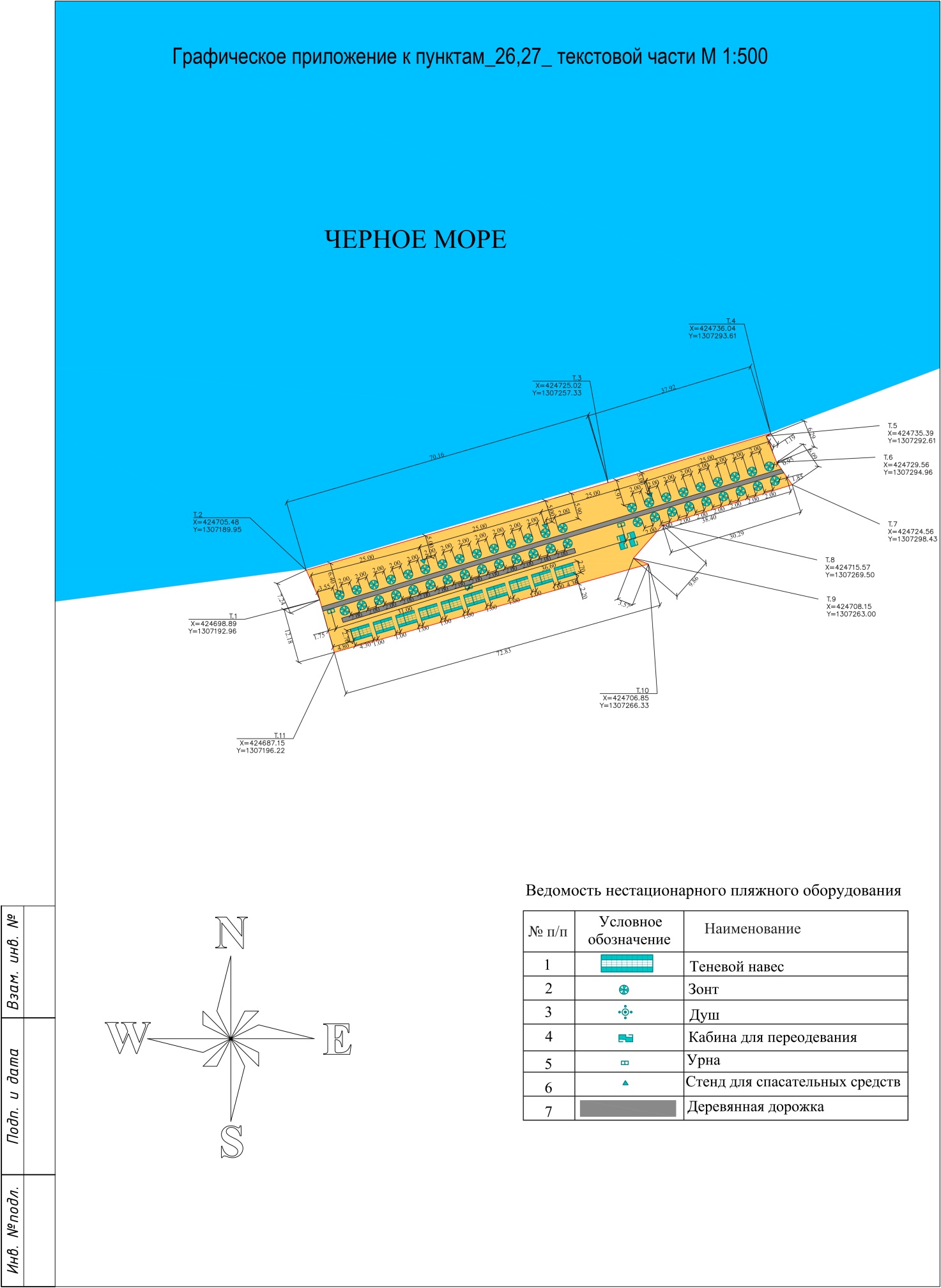 Приложение 17 к Перечню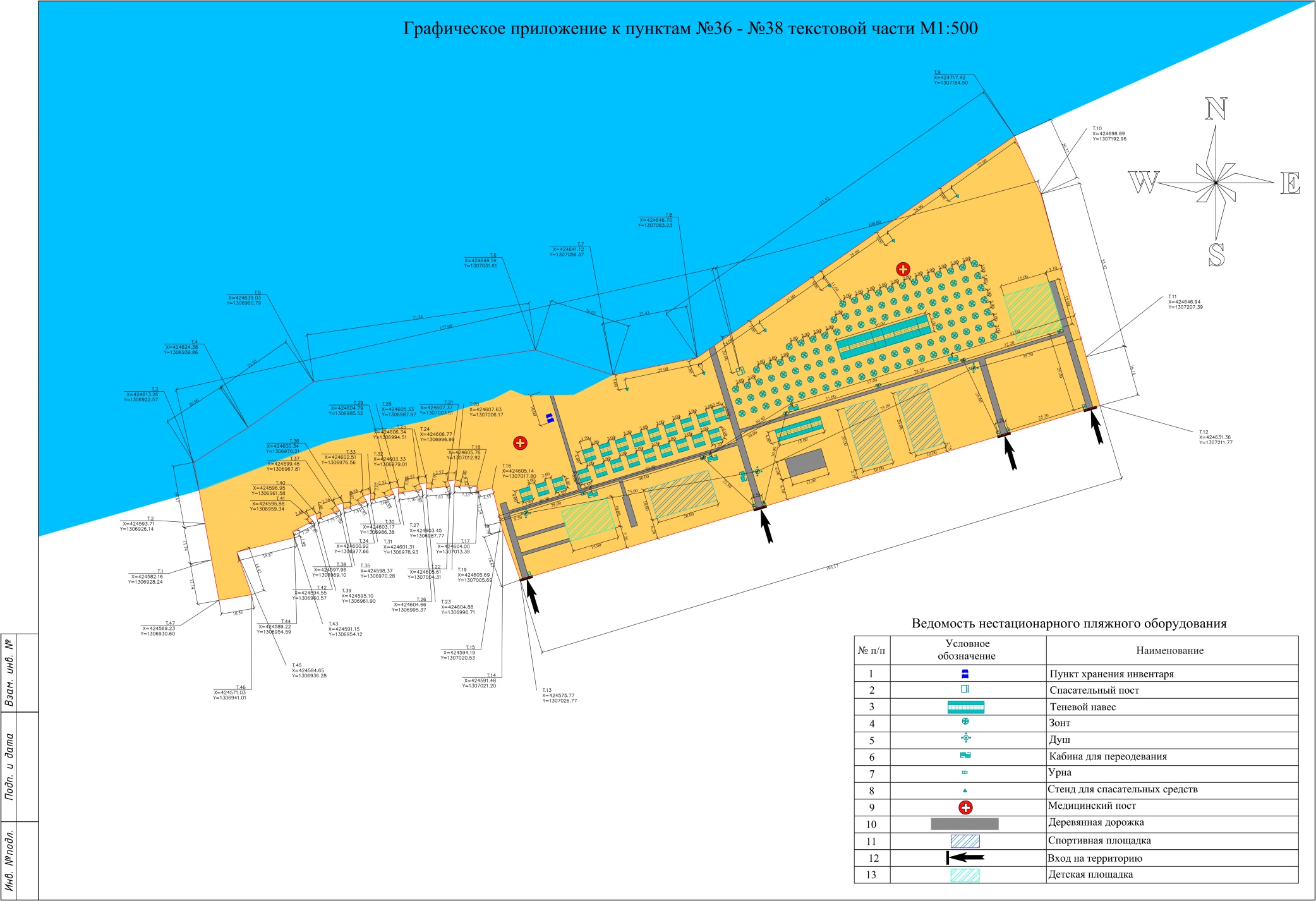 Приложение 32 к Перечню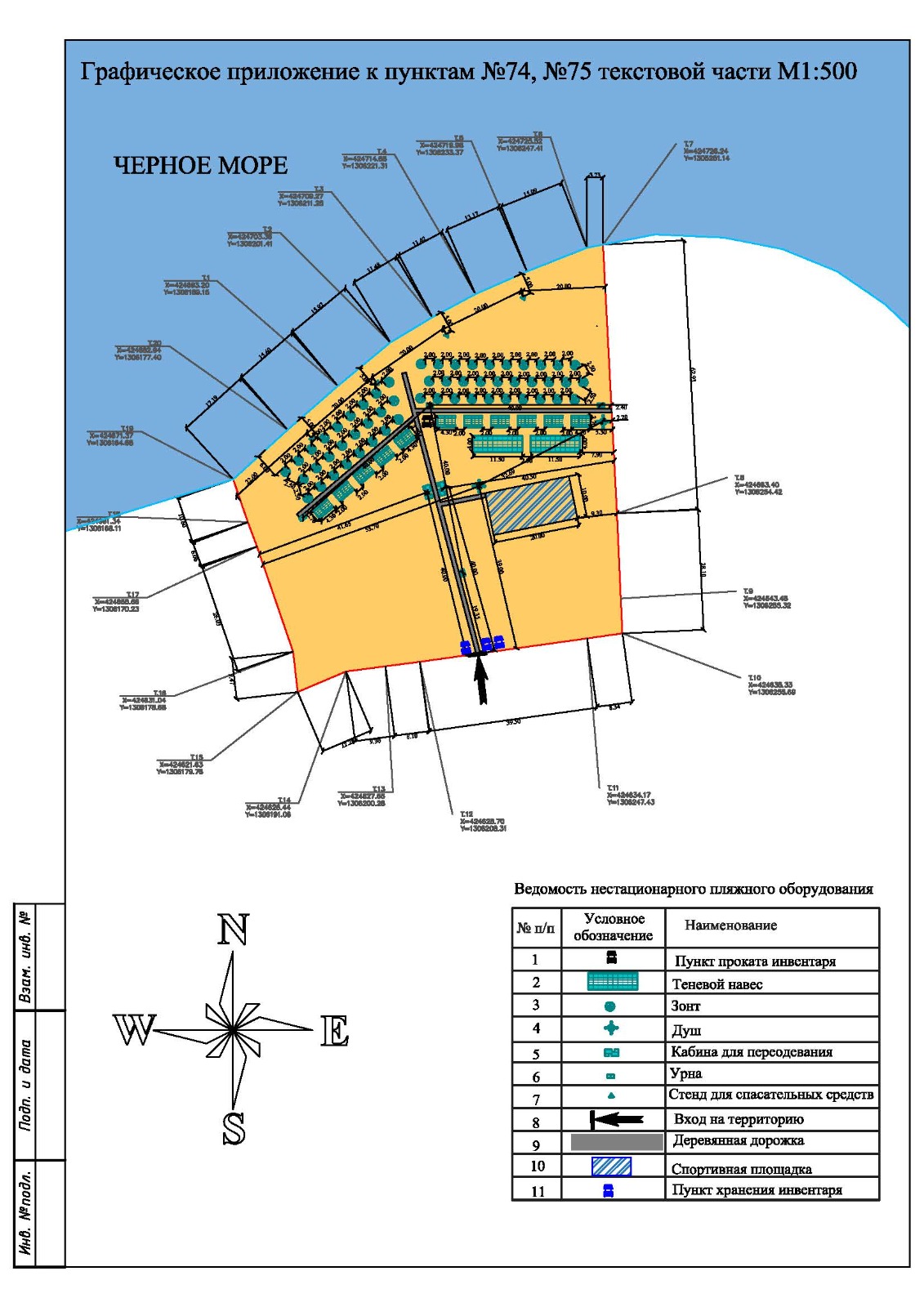 Приложение 36 к Перечню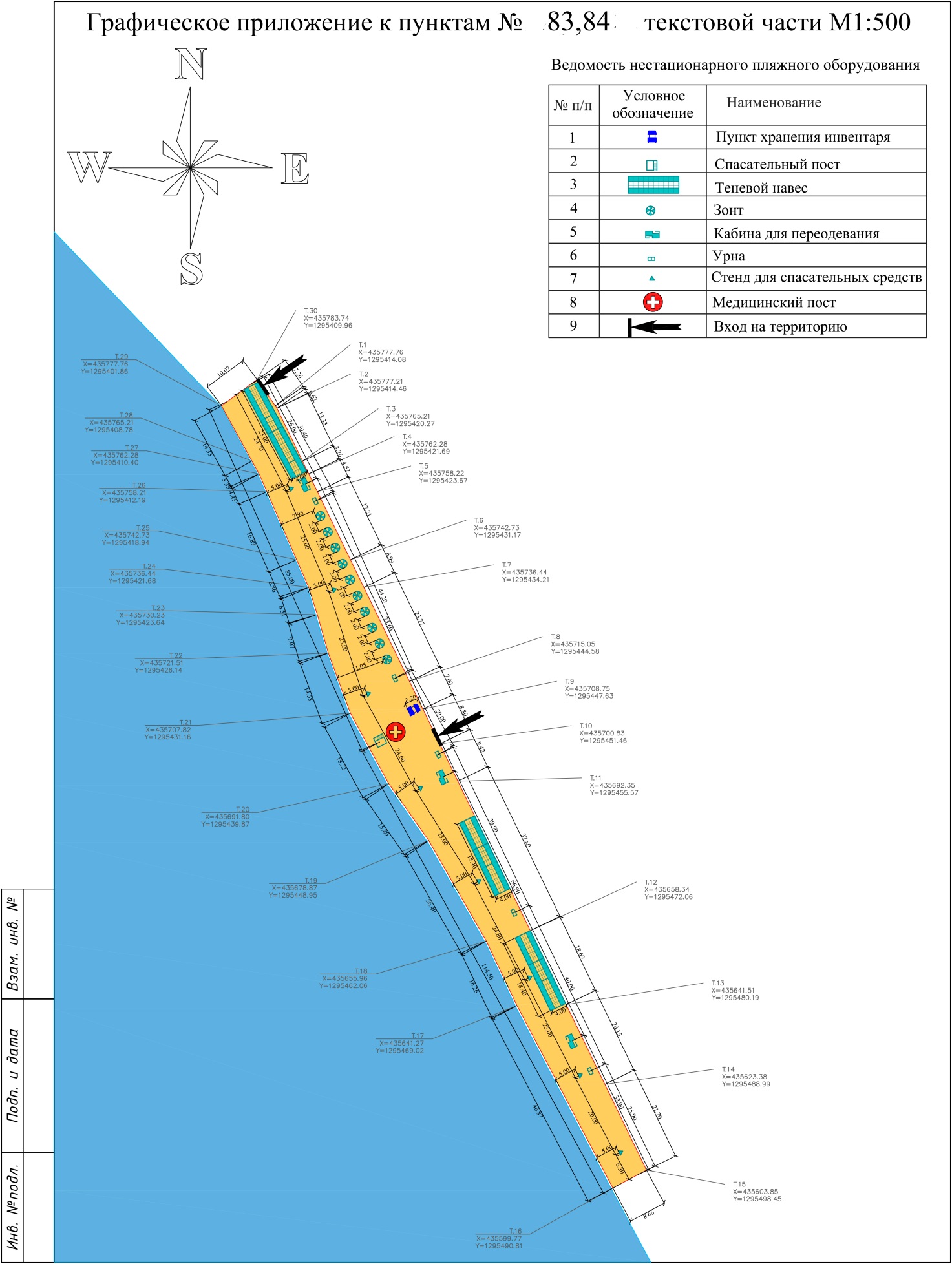 Приложение 37 к Перечню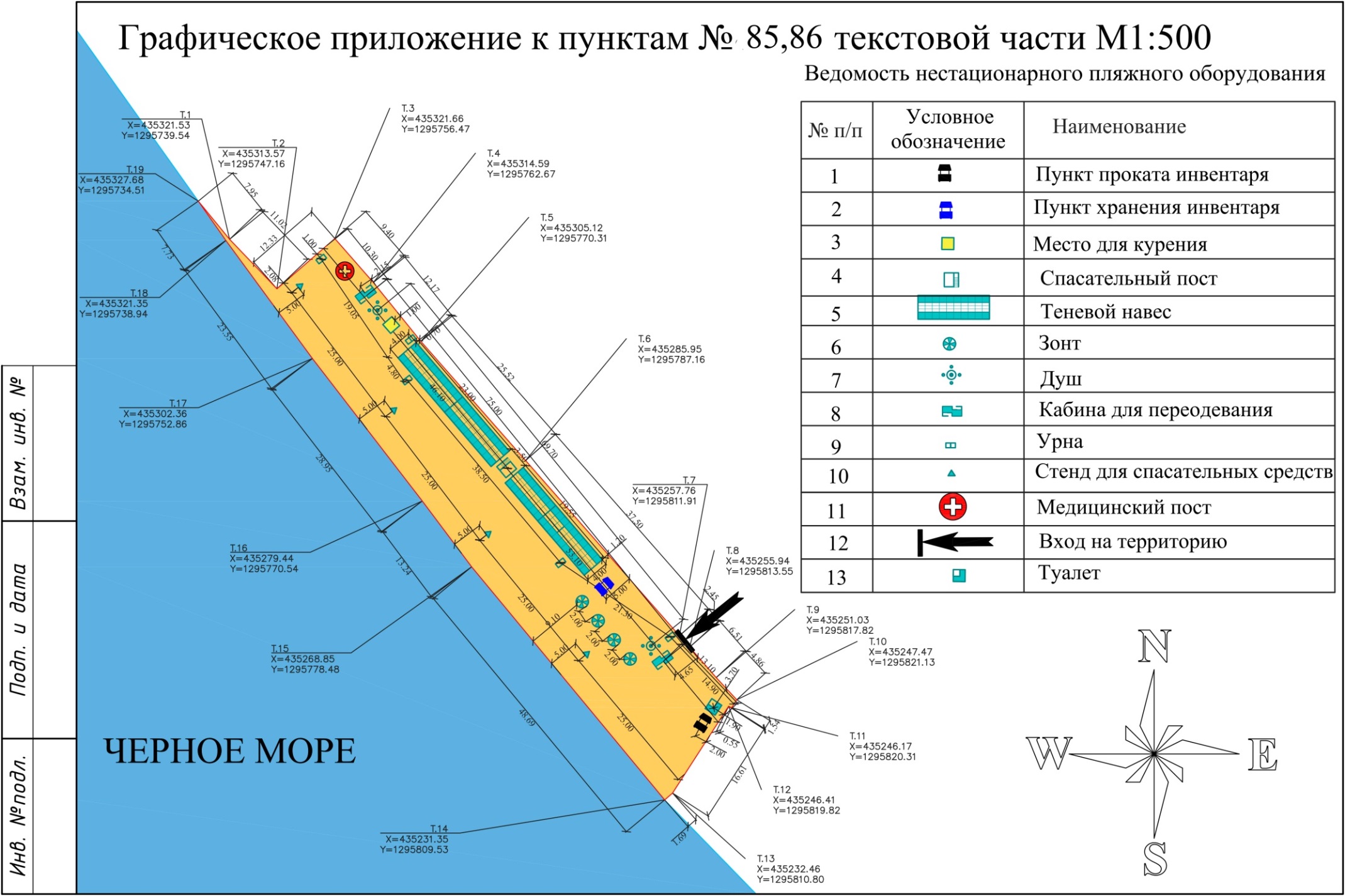 Приложение 38 к Перечню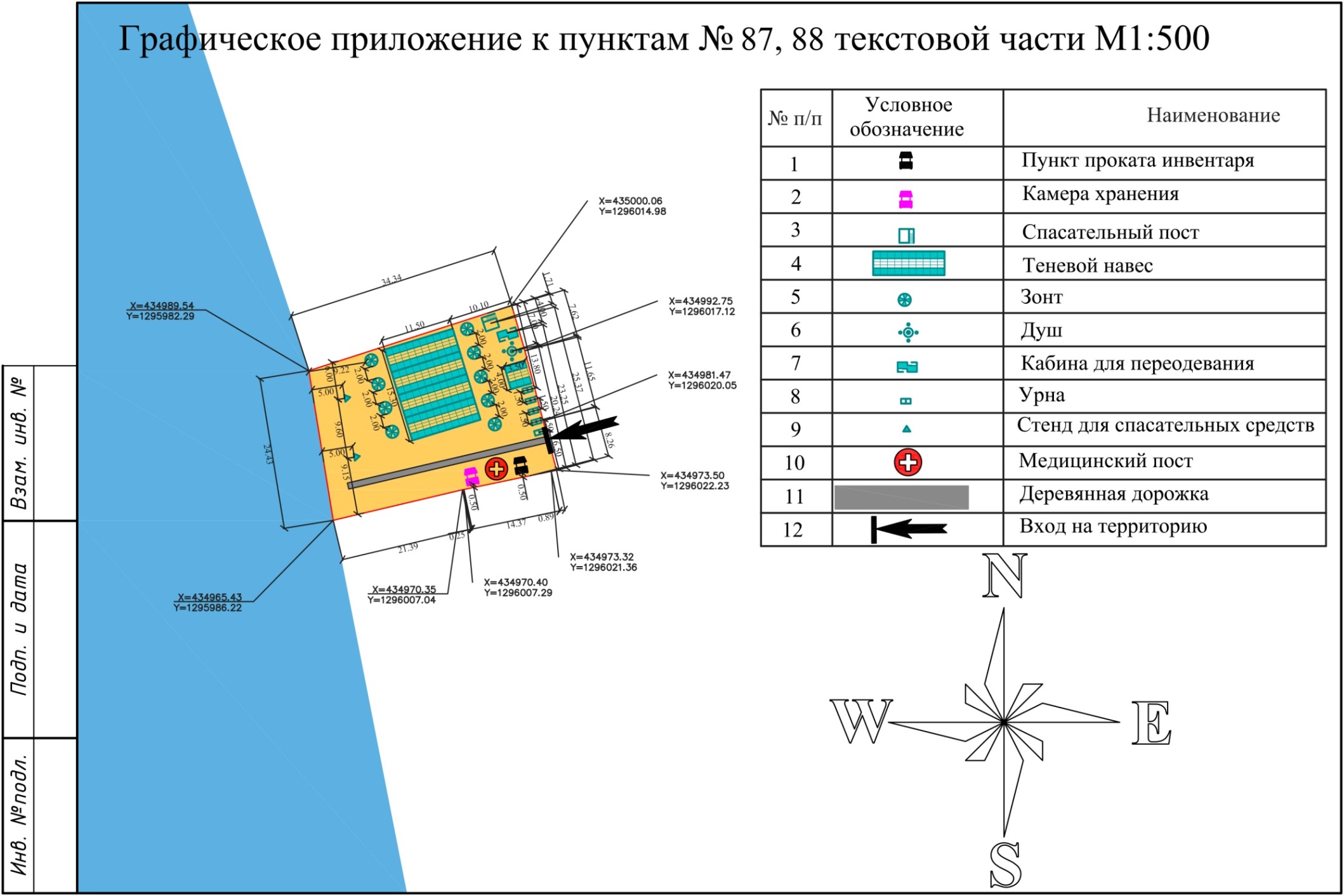 Приложение 39 к Перечню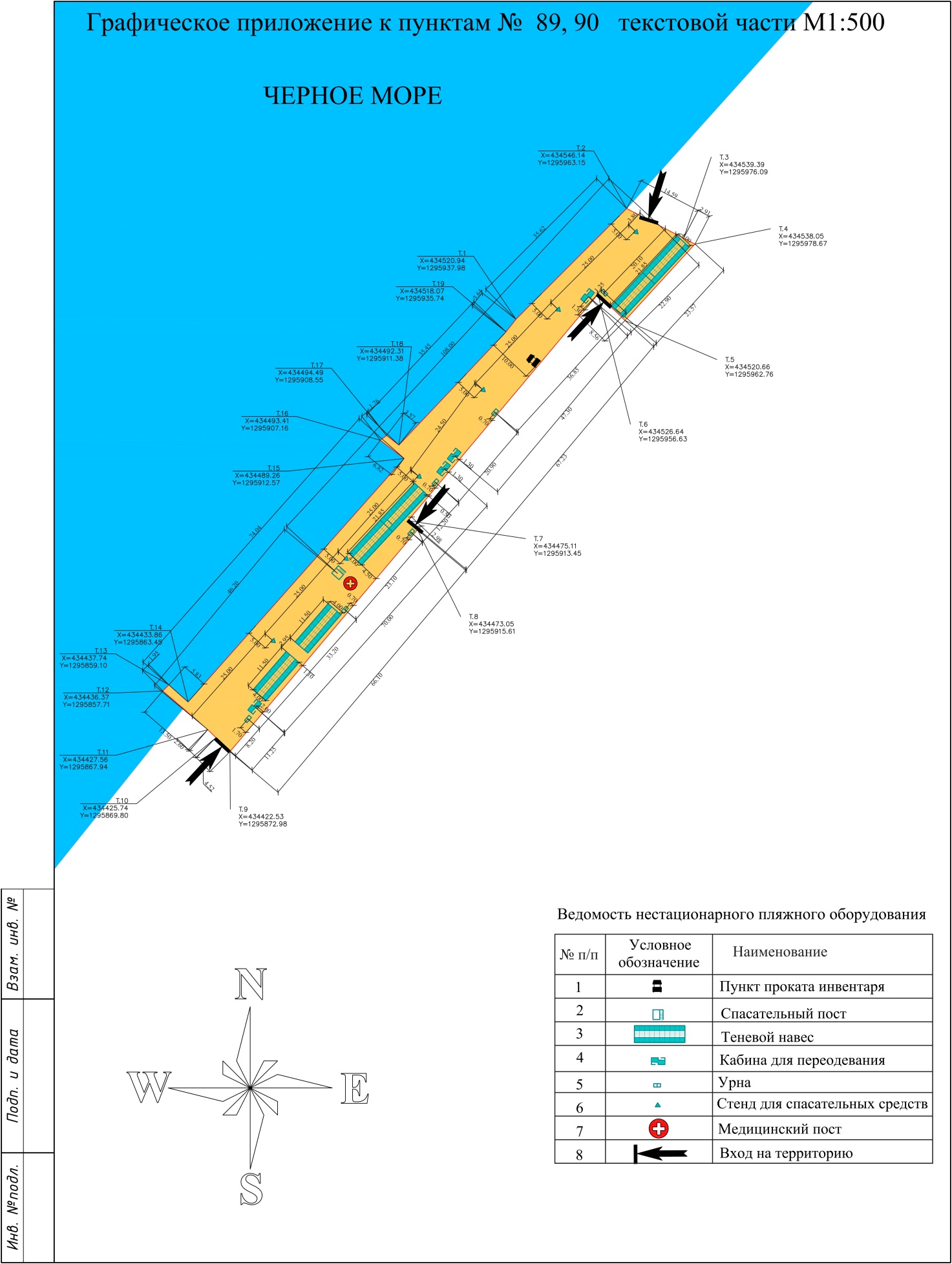 Приложение 40 к Перечню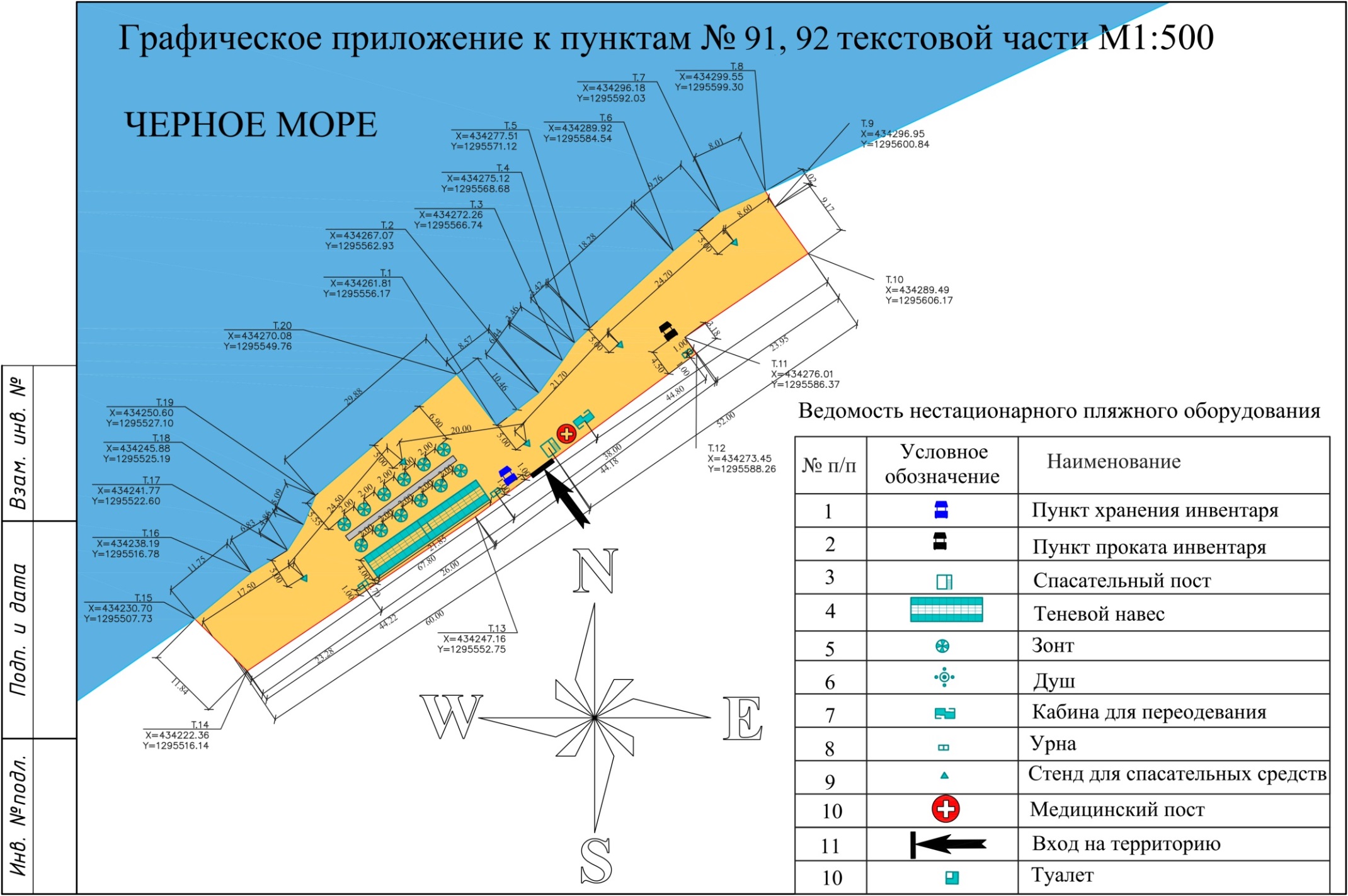 Приложение 41 к Перечню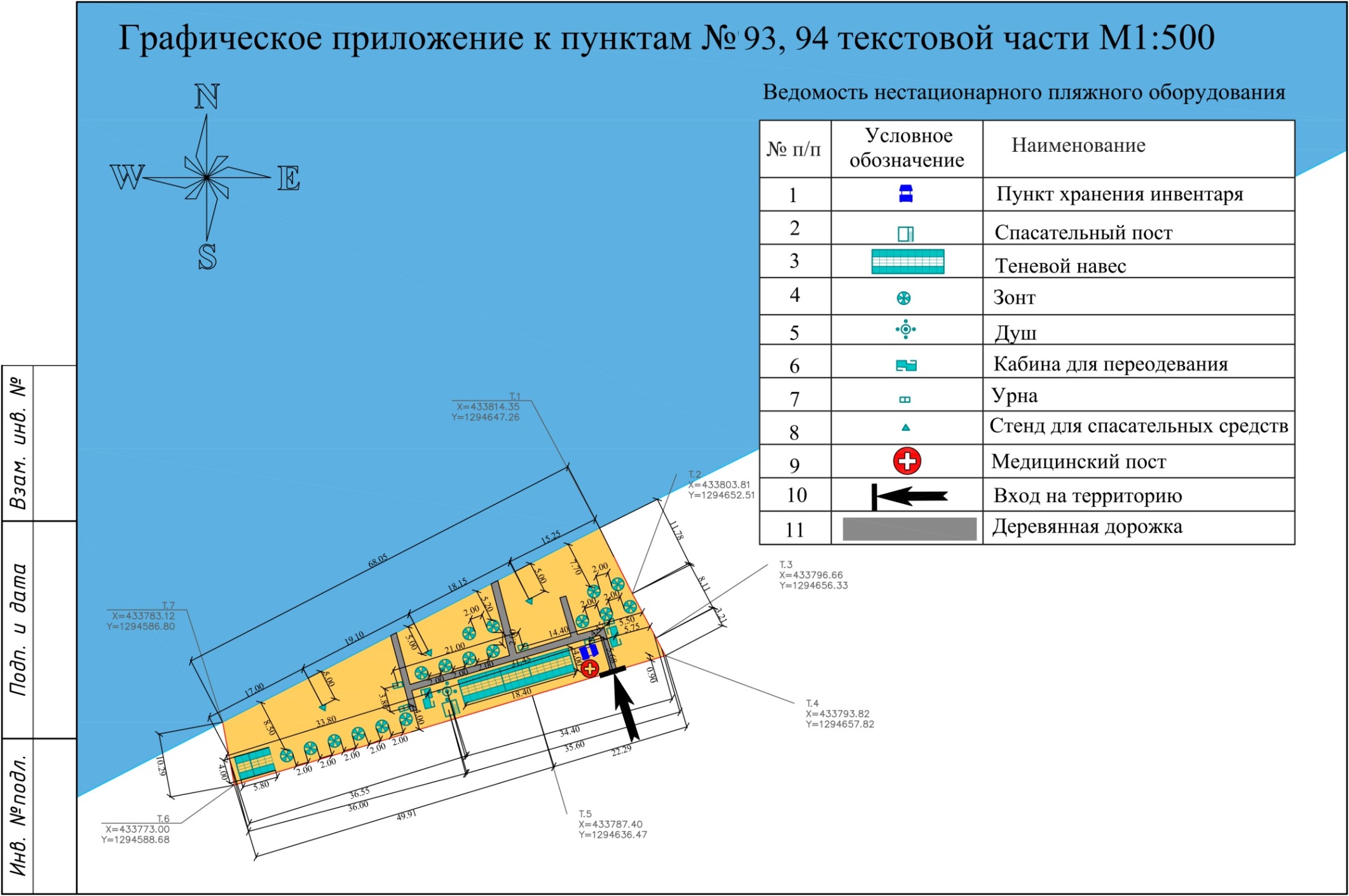 Приложение 42 к Перечню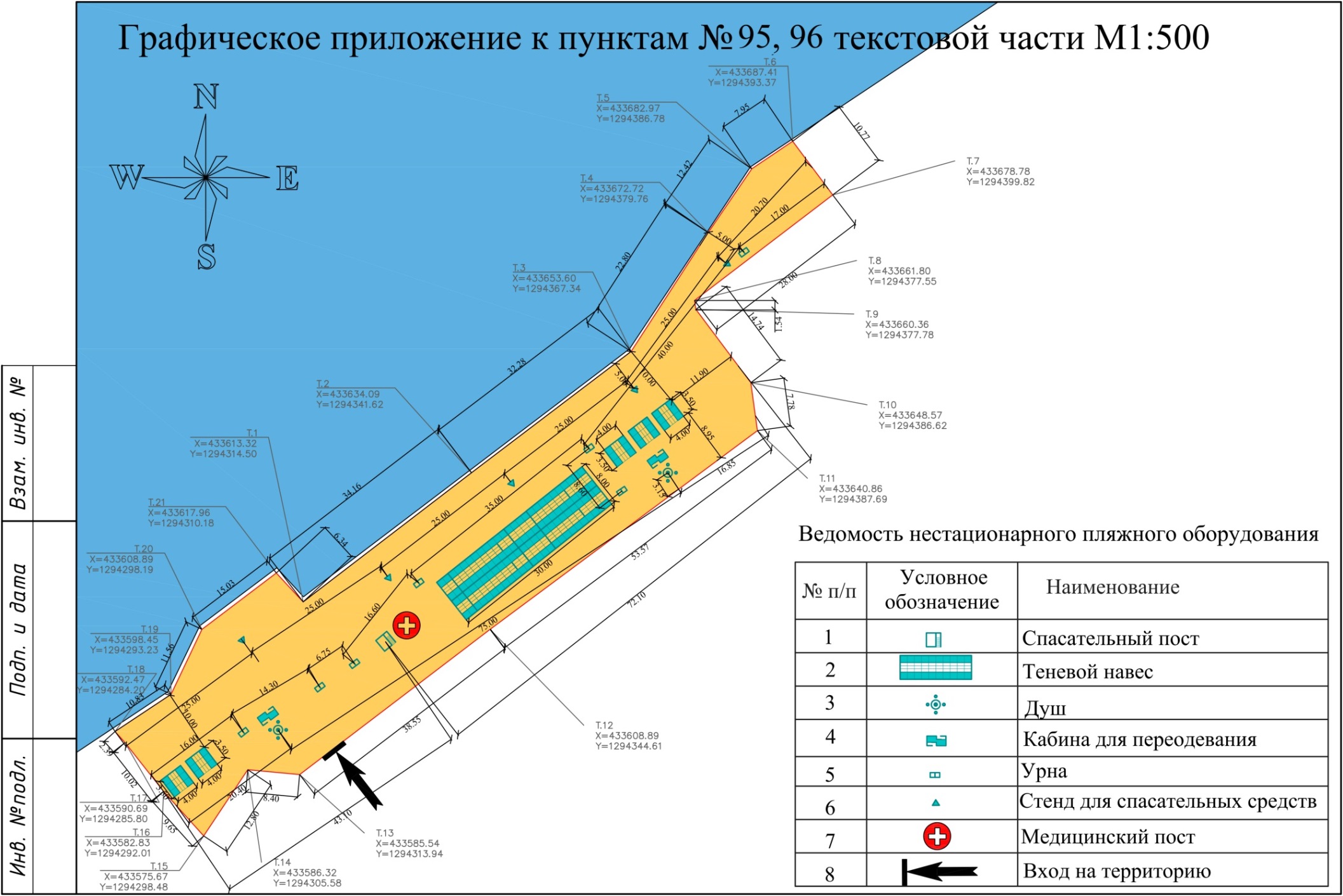 Приложение 43 к Перечню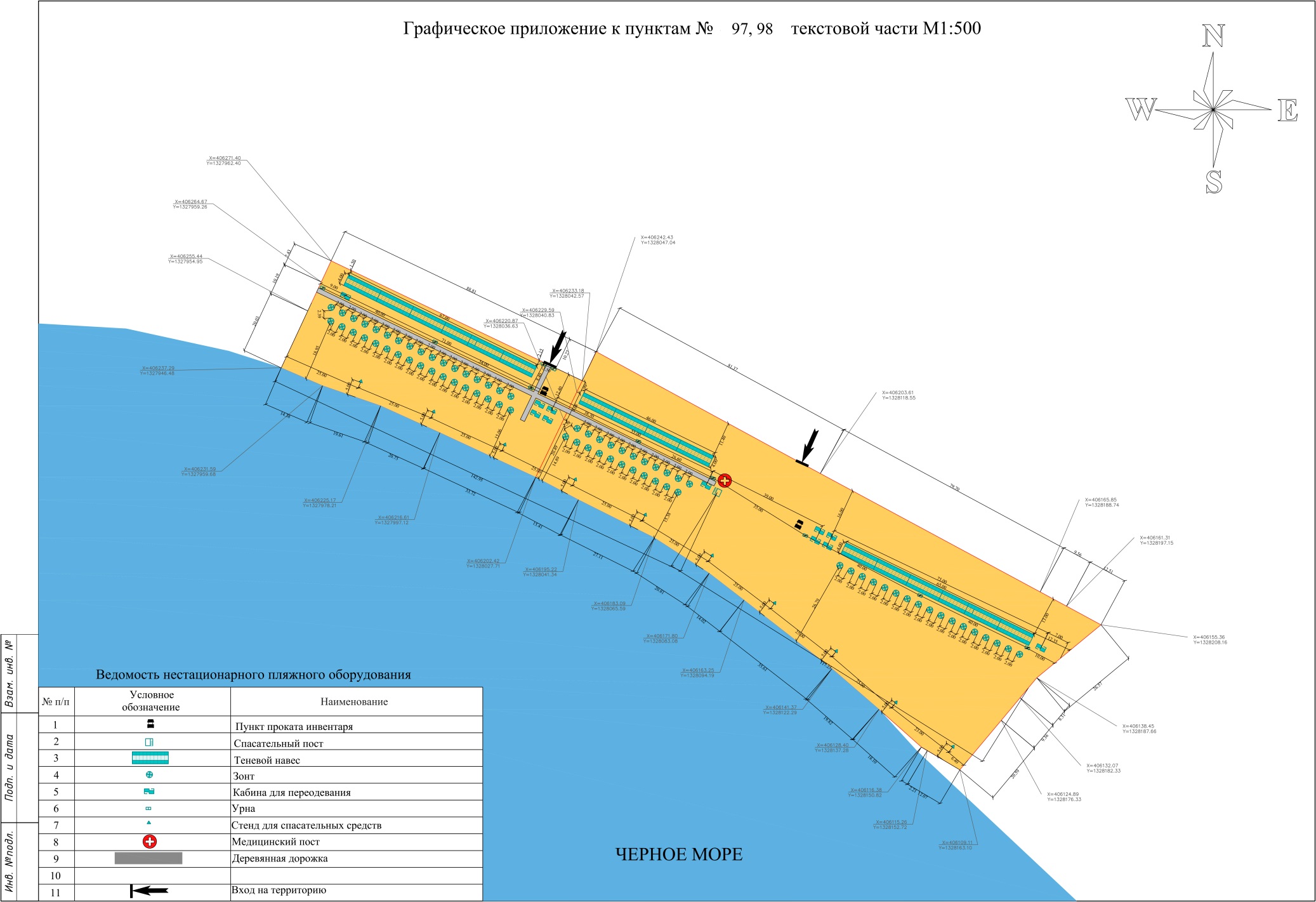 Приложение 44 к Перечню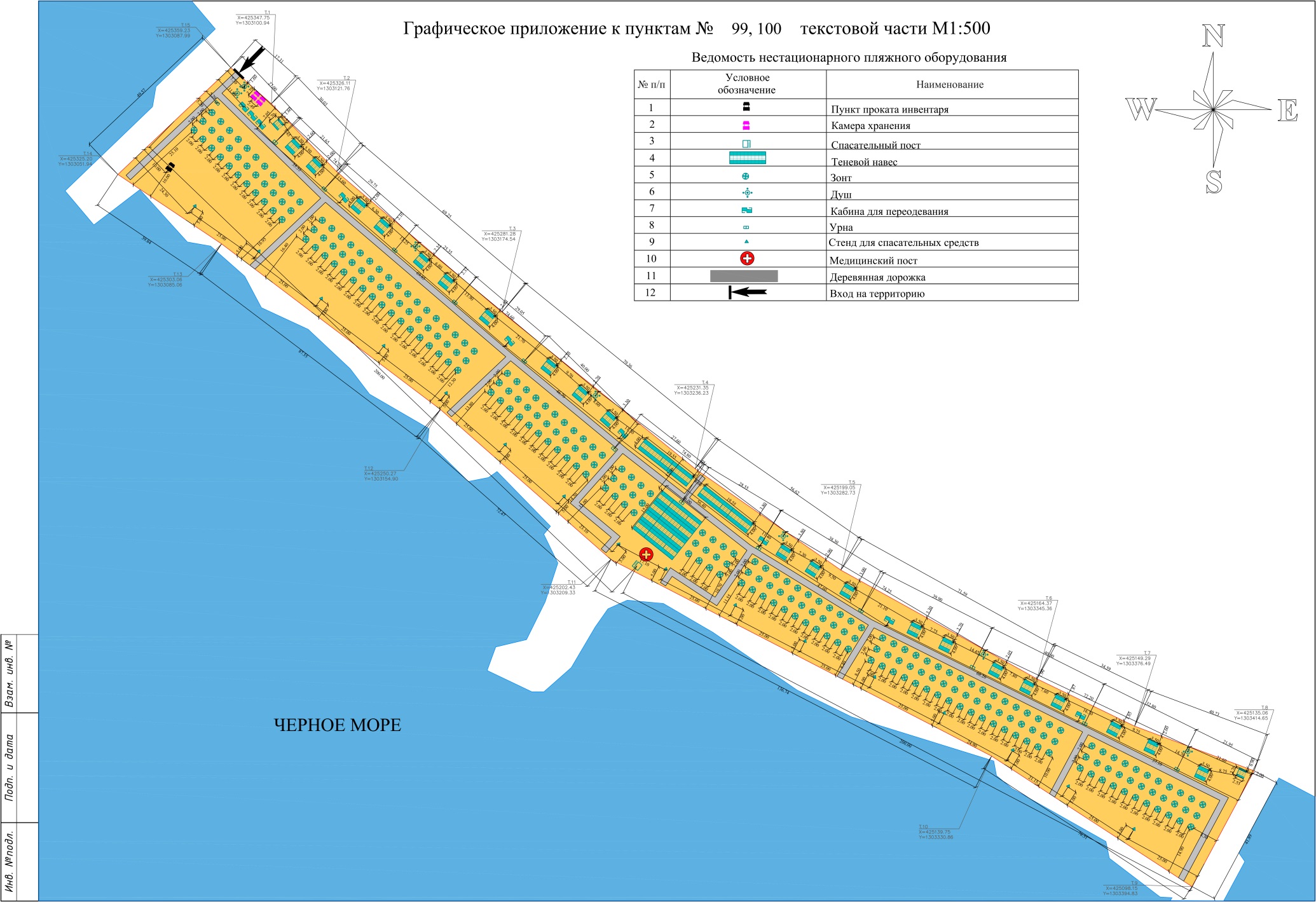 Приложение 45 к Перечню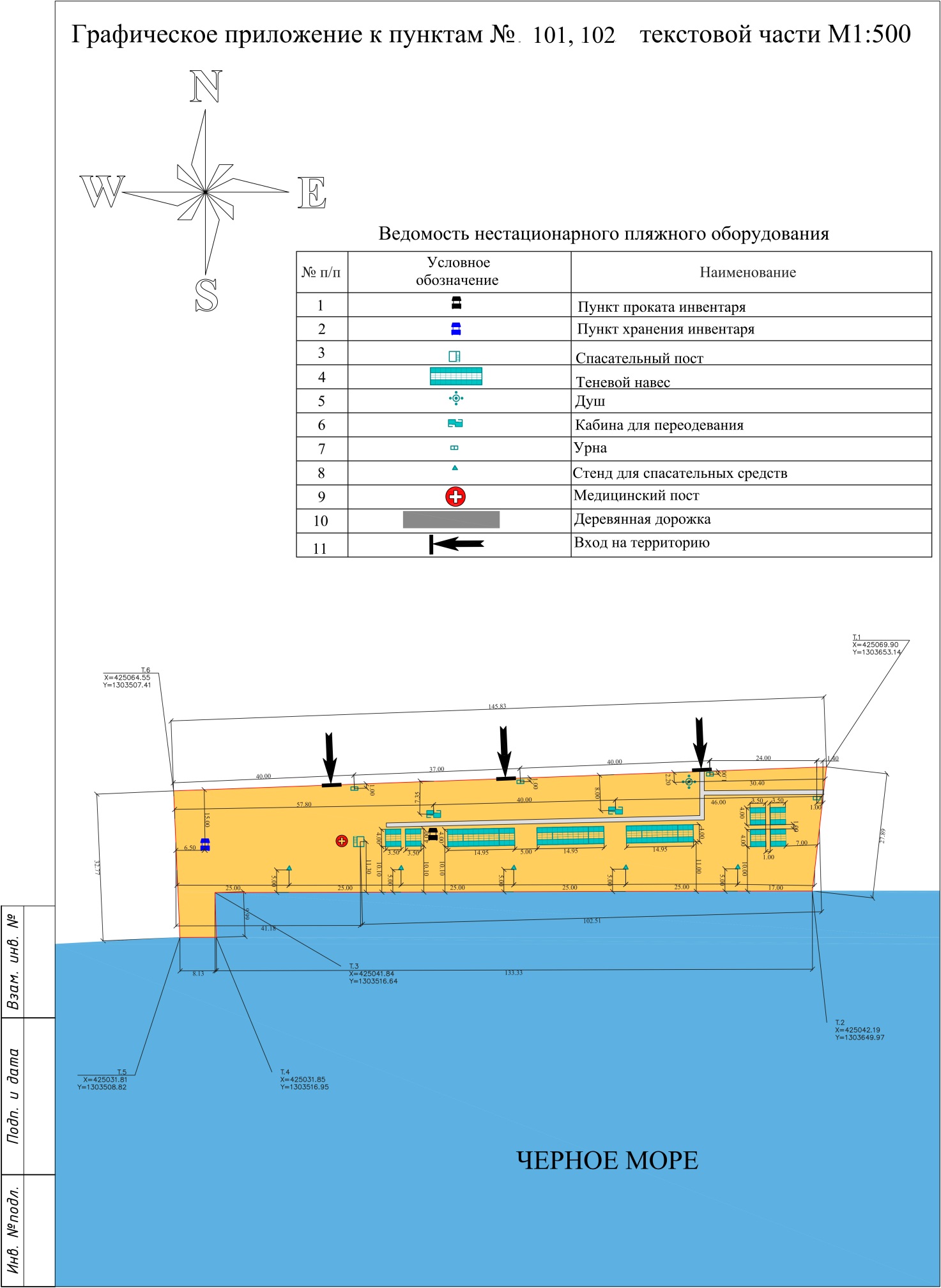 Приложение 46 к Перечню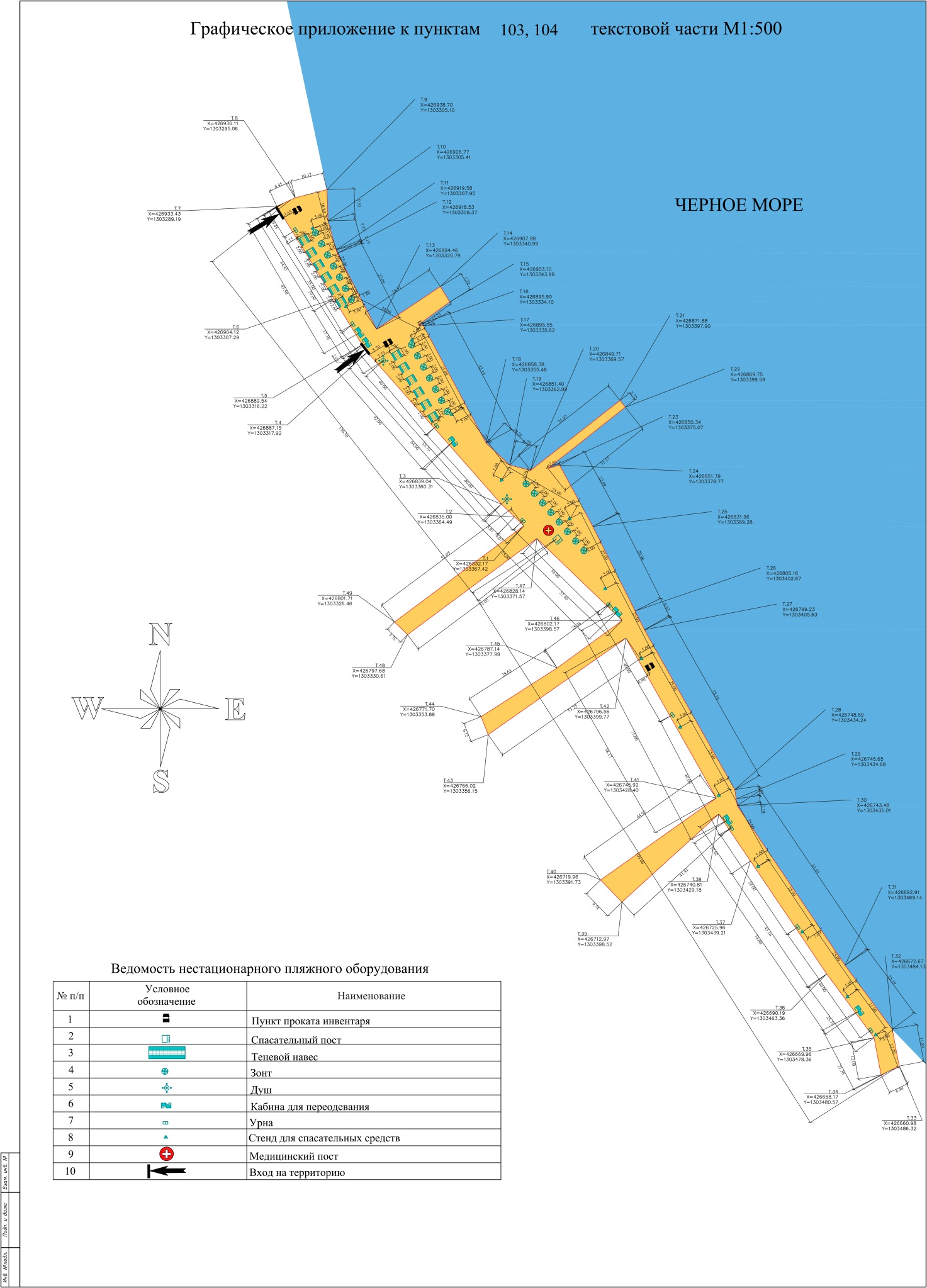 Приложение 47 к Перечню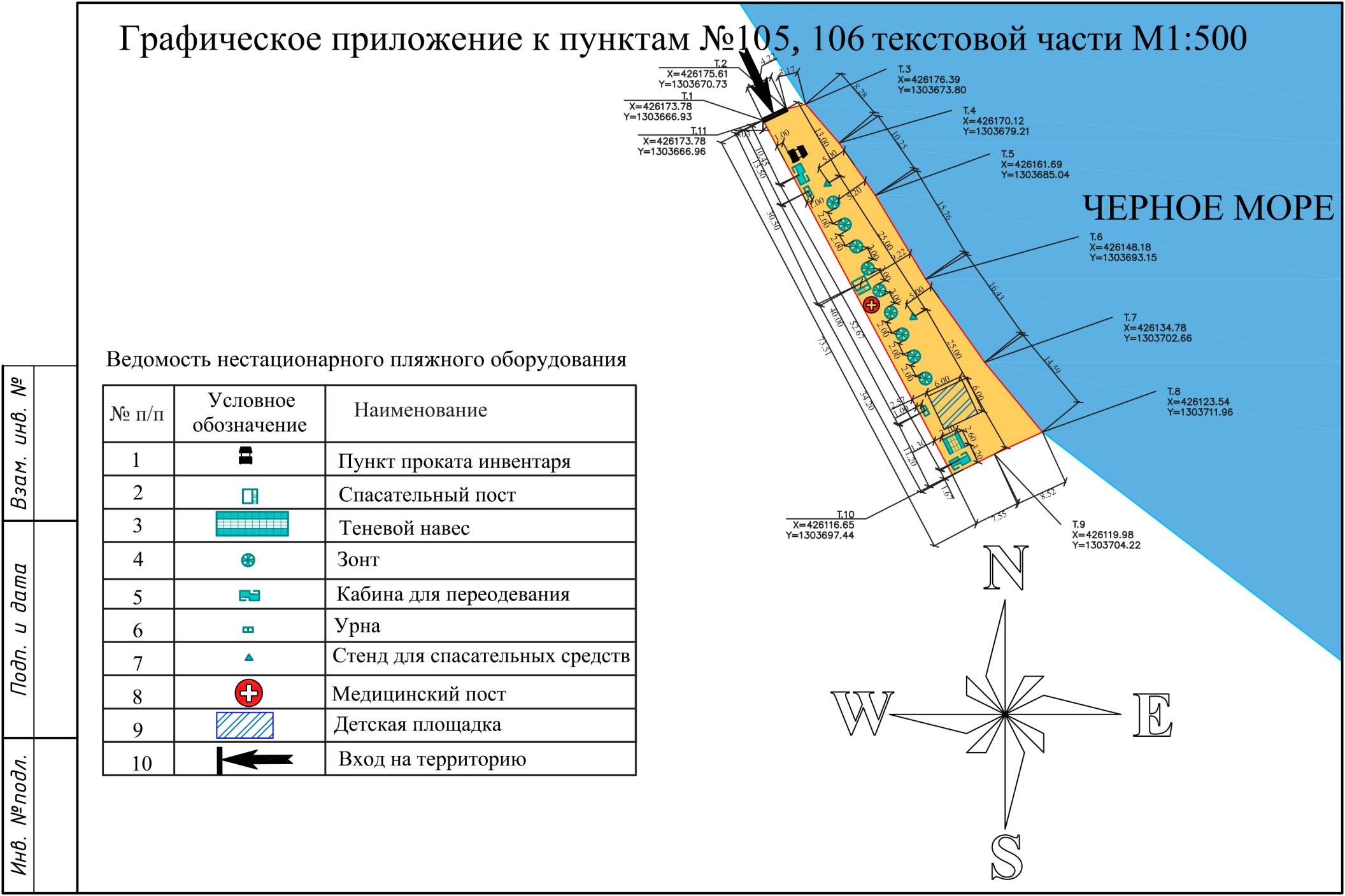 Приложение 48 к Перечню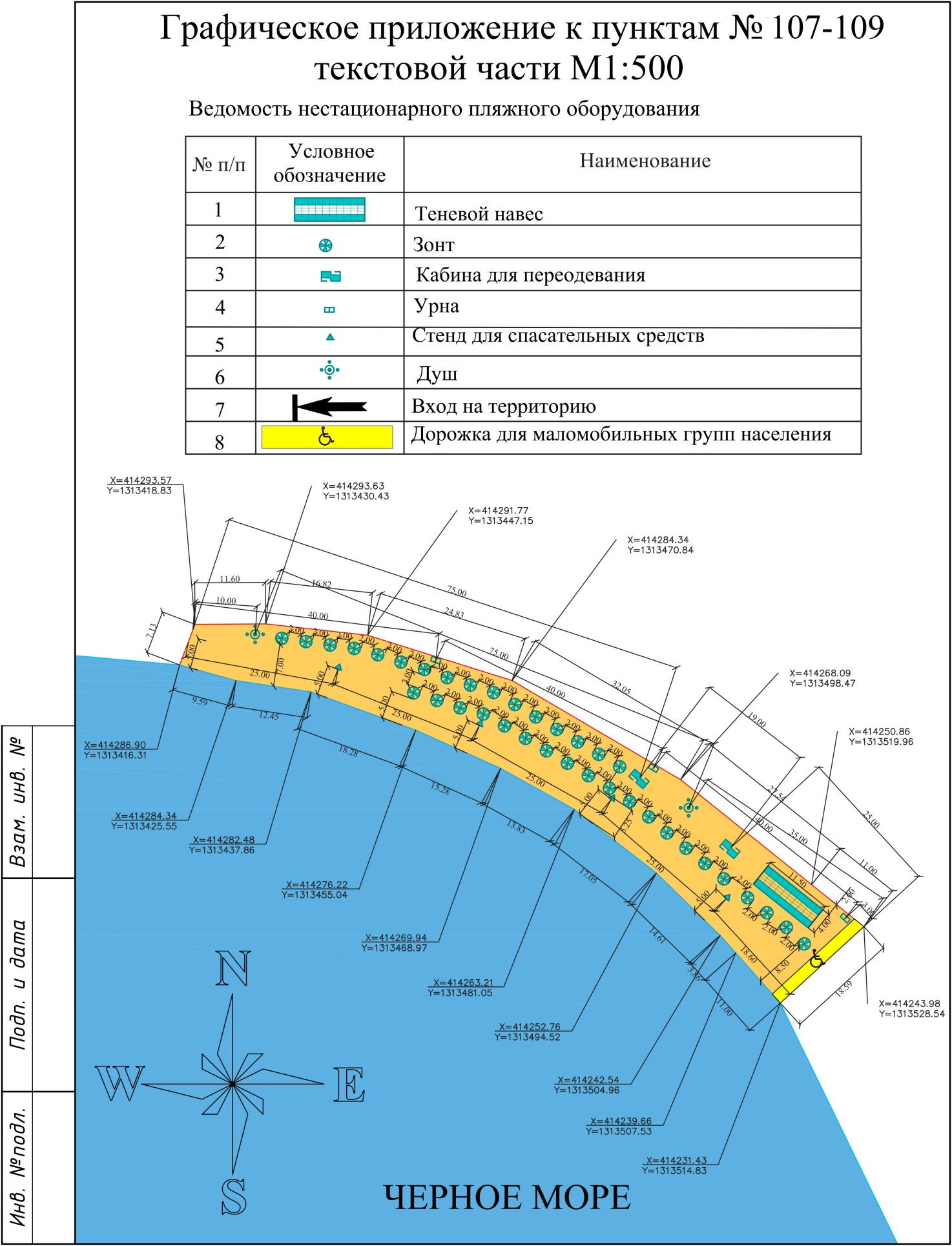 Приложение 49 к Перечню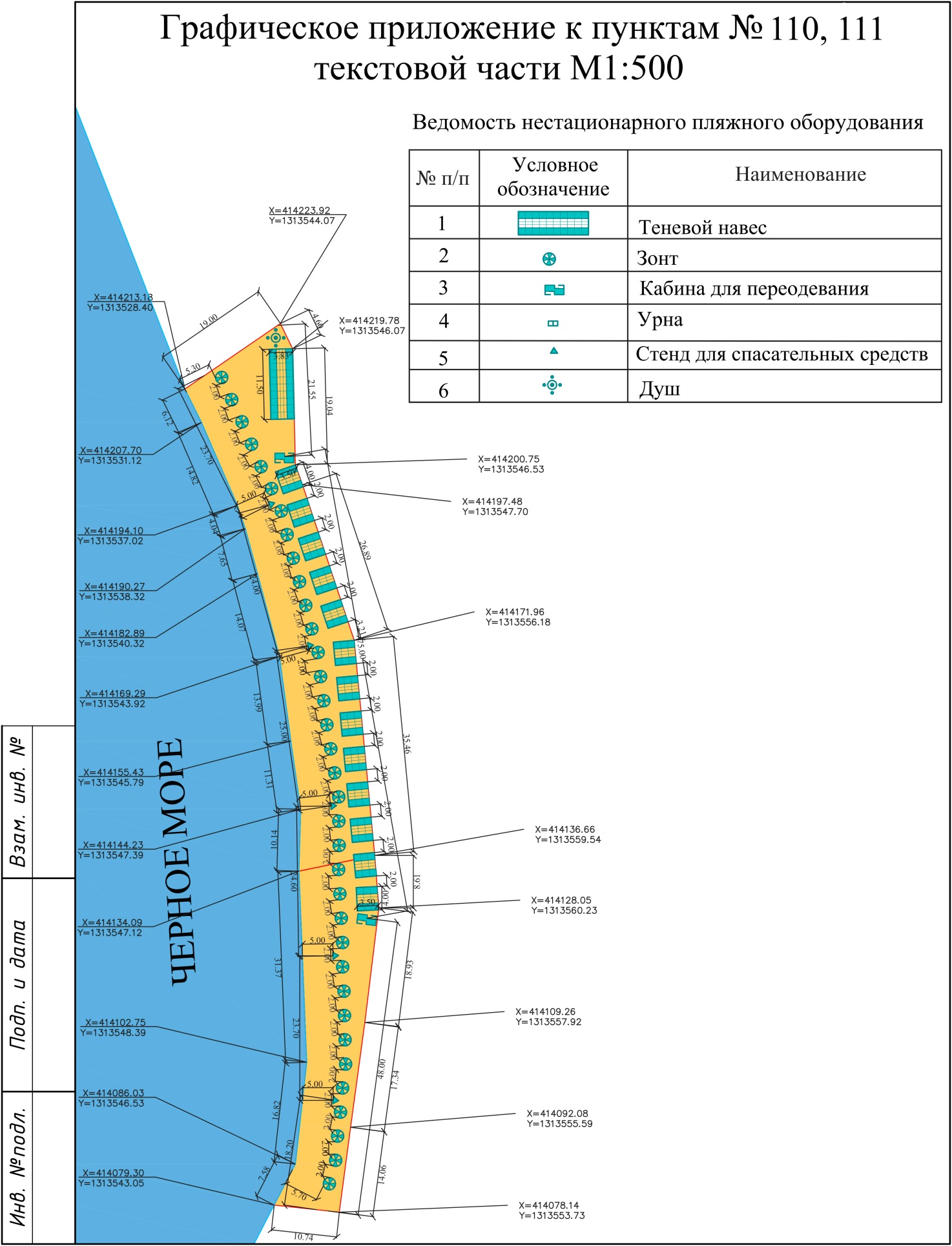 26Краснодарский край, г.Геленджик, район бывшего аквапарка «Дельфин»Нестационарные объекты для организации обслуживания зонотдыха населения, в том числе на пляжных территориях в прибрежных защитных полосах водных объектов, для размещения которых не требуется разрешения на строительство, а именно теневые навесы, зонты, душевые, кабины для переодевания, урны, деревянные дорожки1864 кв.мНе организованная пляжная территорияГОСТР 55698-2013 «Туристские услуги. Услуги пляжей. Общие требования»Туалет расположен за границей земельного участка27Краснодарский край, г.Геленджик, район бывшего аквапарка «Дельфин»Объекты, предназначенные для обеспечения безопасности людей на водных объектах, сооружения водно-спасательных станций и постов в береговой и прибрежной защитных полосах водных объектов, для размещения которых не требуется разрешения на строительство1864 кв.мНе организованная пляжная территорияПостановление главы администрации (губернатора) Краснодарского края от 30 июня 2006 года №536Примыкает к организованной пляжной территории, на которой размещены объекты для обеспечения безопасности людей на водных объектах, действия которых распространяются на данную территорию (спасательный и медицинский посты)36Краснодарский край, г.Геленджик, ул.Революционная, район аквапарка «Дельфин».Кадастровый номер земельного участка:23:40:0403019:25Нестационарные объекты для организации обслуживания зонотдыха населения, в том числе   на пляжных территориях в прибрежных защитных полосах водных объектов, для размещения которых не требуется разрешения на строительство, а именно пункты хранения инвентаря, теневые навесы, зонты, душевые, кабины для переодевания, урны, деревянные дорожки, спортивные площадки, детские площадки16695 кв.мОрганизованная пляжная территорияГОСТР 55698-2013 «Туристские услуги. Услуги пляжей. Общие требования»-37Краснодарский край, г.Геленджик, ул.Революционная, район аквапарка «Дельфин».Кадастровый номер земельного участка: 23:40:0403019:25Объекты, предназначенные для обеспечения безопасности людей на водных объектах, сооружения водно-спасательных станций и постов в береговой и прибрежной защитных полосах водных объектов, для размещения, которых не требуется разрешения на строительство16695 кв.мОрганизованная пляжная территорияПостановление главы администрации (губернатора) Краснодарского края от 30 июня 2006 года №536Медицинский пост находится за границей земельного участка38Краснодарский край, г.Геленджик, ул.Революционная, район аквапарка «Дельфин».Кадастровый номер земельного участка:23:40:0403019:25Пандусы и другие приспособления, обеспечивающие передвижение маломобильных групп населения, за исключением пандусов и оборудования, относящихся к конструктивным элементам зданий, сооружений16695 кв.мОрганизованная пляжная территория--74Краснодарский край, г.Геленджик, ул.Революционная, район ДОЛ «Нива»Нестационарные объекты для организации обслуживания зонотдыха населения, в том числе на пляжных территориях в прибрежных защитных полосах водных объектов, для размещения которых не требуется разрешения на строительство, а именно пункты проката инвентаря, теневые навесы, зонты, душевые, кабины для переодевания, урны, деревянные дорожки, спортивные площадки, пункты хранения инвентаря6365 кв.мОрганизованная пляжная территорияГОСТР 55698-2013 «Туристские услуги. Услуги пляжей. Общие требования»Туалет расположен за границей земельного участка75Краснодарский край, г.Геленджик, ул.Революционная, район ДОЛ «Нива»Объекты, предназначенные для обеспечения безопасностилюдей на водных объектах, сооружения водно-спасательных станций и постов в береговой и прибрежной защитных полосах водных объектов, для размещения которых не требуется разрешения на строительство6365 кв.мОрганизованная пляжная территорияПостановление главы администрации (губернатора) Краснодарского края от 30 июня 2006 года №536Примыкает к организованной пляжной территории, на которой размещены объекты для обеспечения безопасности людей на водных объектах, действия которых распространяются на данную территорию (спасательный и медицинский посты)83Краснодарский край, 
г.Геленджик, с.Кабардинка.Кадастровый номер земельного участка: 
23:40:202002:346Нестационарные объекты для организации обслуживания зонотдыха населения, в том числе на пляжных территориях в прибрежных защитных полосах водных объектов, для размещения которых не требуется разрешения на строительство, а именно пункты хранения инвентаря, теневые навесы, зонты, кабины для переодевания, урны2264 кв.мОрганизованная пляжная территорияГОСТР 55698-2013 «Туристские услуги. Услуги пляжей. Общие требования»Медицинский пост и туалет расположены за границами земельного участка84Краснодарский край, 
г.Геленджик, с.Кабардинка.Кадастровый номер земельного участка: 
23:40:202002:346Объекты, предназначенные для обеспечения безопасности людей на водных объектах, сооружения водно-спасательных станций и постов в береговой и прибрежной защитных полосах водных объектов, для размещения которых не требуется разрешения на строительство2264 кв.мОрганизованная пляжная территорияПостановление главы администрации (губернатора) Краснодарского края от 30 июня 2006 года №536-85Краснодарский край, 
г.Геленджик, с.Кабардинка.Кадастровый номер земельного участка: 23:40:0202002:21(23:40:0202002:21(1))Нестационарные объекты для организации обслуживания зонотдыха населения, в том числе на пляжных территориях в прибрежных защитных полосах водных объектов, для размещения которых не требуется разрешения на строительство, а именно пункты проката инвентаря, пункты хранения инвентаря, место для курения, теневые навесы, зонты, душевые, кабины для переодевания, урны, туалеты1745 кв.мОрганизованная пляжная территорияГОСТР 55698-2013 «Туристские услуги. Услуги пляжей. Общие требования»-86Краснодарский край, 
г.Геленджик, с.Кабардинка.Кадастровый номер: 23:40:0202002:21(23:40:0202002:21(1))Объекты, предназначенные для обеспечения безопасности людей на водных объектах, сооружения водно-спасательных станций и постов в береговой и прибрежной защитных полосах водных объектов, для размещения которых не требуется разрешения на строительство1745 кв.мОрганизованная пляжная территорияПостановление главы администрации (губернатора) Краснодарского края от 30 июня 2006 года №536-87Краснодарский край, 
г.Геленджик, с.Кабардинка.Кадастровый номер земельного участка: 
23:40:0202003:5Нестационарные объекты для организации обслуживания зонотдыха населения, в том числе на пляжных территориях в прибрежных защитных полосах водных объектов, для размещения которых не требуется разрешения на строительство, а именно пункты проката инвентаря, камеры хранения, теневые навесы, зонты, душевые, кабины для переодевания, урны, деревянные дорожки919 кв.мОрганизованная пляжная территорияГОСТР 55698-2013 «Туристские услуги. Услуги пляжей. Общие требования»Туалет расположен за границами земельного участка88Краснодарский край, 
г.Геленджик, с.Кабардинка.Кадастровый номер земельного участка: 
23:40:0202003:5Объекты, предназначенные для обеспечения безопасности людей на водных объектах, сооружения водно-спасательных станций и постов в береговой и прибрежной защитных полосах водных объектов, для размещения которых не требуется разрешения на строительство919 кв.мОрганизованная пляжная территорияПостановление главы администрации (губернатора) Краснодарского края от 30 июня 2006 года №536-89Краснодарский край, 
г.Геленджик, с.Кабардинка.Кадастровый номер земельного участка: 
23:40:0000000:3935Нестационарные объекты для организации обслуживания зонотдыха населения, в том числе на пляжных территориях в прибрежных защитных полосах водных объектов, для размещения которых не требуется разрешения на строительство, а именно пункты проката инвентаря, теневые навесы, кабины для переодевания, урны2026 кв.мОрганизованная пляжная территорияГОСТР 55698-2013 «Туристские услуги. Услуги пляжей. Общие требования»Медицинский пост и туалет расположены за границами земельного участка90Краснодарский край, 
г.Геленджик, с.Кабардинка.Кадастровый номер земельного участка: 
23:40:0000000:3935Объекты, предназначенные для обеспечения безопасности людей на водных объектах, сооружения водно-спасательных станций и постов в береговой и прибрежной защитных полосах водных объектов, для размещения которых не требуется разрешения на строительство2026 кв.мОрганизованная пляжная территорияПостановление главы администрации (губернатора) Краснодарского края от 30 июня 2006 года №536-91Краснодарский край, 
г.Геленджик, с.Кабардинка.Кадастровый номер земельного участка: 
23:40:0202004:535Нестационарные объекты для организации обслуживания зонотдыха населения, в том числе на пляжных территориях в прибрежных защитных полосах водных объектов, для размещения которых не требуется разрешения на строительство, а именно пункты хранения инвентаря, пункты проката инвентаря, теневые навесы, зонты, душевые, кабины для переодевания, урны, туалеты1616 кв.мОрганизованная пляжная территорияГОСТР 55698-2013 «Туристские услуги. Услуги пляжей. Общие требования»Туалет расположен за границами земельного участка92Краснодарский край, 
г.Геленджик, с.Кабардинка.Кадастровый номер земельного участка: 
23:40:0202004:535Объекты, предназначенные для обеспечения безопасности людей на водных объектах, сооружения водно-спасательных станций и постов в береговой и прибрежной защитных полосах водных объектов, для размещения которых не требуется разрешения на строительство1616 кв.мОрганизованная пляжная территорияПостановление главы администрации (губернатора) Краснодарского края от 30 июня 2006 года №536-93Краснодарский край, 
г.Геленджик, с.Кабардинка.Кадастровый номер земельного участка: 
23:40:0202004:62Нестационарные объекты для организации обслуживания зонотдыха населения, в том числе на пляжных территориях в прибрежных защитных полосах водных объектов, для размещения которых не требуется разрешения на строительство, а именно пункты хранения инвентаря, зонты, душевые, кабины для переодевания, урны, деревянные дорожки1153 кв.мОрганизованная пляжная территорияГОСТР 55698-2013 «Туристские услуги. Услуги пляжей. Общие требования»Медицинский пост и туалет расположены за границами земельного участка94Краснодарский край, 
г.Геленджик, с.Кабардинка.Кадастровый номер земельного участка: 
23:40:0202004:62Объекты, предназначенные для обеспечения безопасности людей на водных объектах, сооружения водно-спасательных станций и постов в береговой и прибрежной защитных полосах водных объектов, для размещения которых не требуется разрешения на строительство1153 кв.мОрганизованная пляжная территорияПостановление главы администрации (губернатора) Краснодарского края от 30 июня 2006 года №536-95Краснодарский край, 
г.Геленджик, с.Кабардинка.Кадастровый номер земельного участка: 
23:40:0202004:531Нестационарные объекты для организации обслуживания зонотдыха населения, в том числе на пляжных территориях в прибрежных защитных полосах водных объектов, для размещения которых не требуется разрешения на строительство, а именно теневые навесы, душевые, кабины для переодевания, урны2879 кв.мОрганизованная пляжная территорияГОСТР 55698-2013 «Туристские услуги. Услуги пляжей. Общие требования»Туалет расположен за границами земельного участка96Краснодарский край, 
г.Геленджик, с.Кабардинка.Кадастровый номер земельного участка: 
23:40:0202004:531Объекты, предназначенные для обеспечения безопасности людей на водных объектах, сооружения водно-спасательных станций и постов в береговой и прибрежной защитных полосах водных объектов, для размещения которых не требуется разрешения на строительство2879 кв.мОрганизованная пляжная территорияПостановление главы администрации (губернатора) Краснодарского края от 30 июня 2006 года №536-97Краснодарский край, г.Геленджик, с.Криница, район детской здравницы «Криница».Кадастровые номера земельных участков: 23:40:0807003:25, 23:40:0807005:3Нестационарные объекты для организации обслуживания зонотдыха населения, в том числе на пляжных территориях в прибрежных защитных полосах водных объектов, для размещения которых не требуется разрешения на строительство, а именно пункты проката инвентаря, теневые навесы, зонты, душевые, кабины для переодевания, урны, деревянные дорожки11802 кв.мОрганизованная пляжная территорияГОСТР 55698-2013 «Туристские услуги. Услуги пляжей. Общие требования»Туалет расположен за границами земельного участка98Краснодарский край, г.Геленджик, с.Криница, район детской здравницы «Криница».Кадастровые номера земельных участков: 23:40:0807003:25, 23:40:0807005:3Объекты, предназначенные для обеспечения безопасности людей на водных объектах, сооружения водно-спасательных станций и постов в береговой и прибрежной защитных полосах водных объектов, для размещения которых не требуется разрешения на строительство11802 кв.мОрганизованная пляжная территорияПостановление главы администрации (губернатора) Краснодарского края от 30 июня 2006 года №536-99Краснодарский край, г.Геленджик, в районе ул.НабережнойНестационарные объекты для организации обслуживания зонотдыха населения, в том числе на пляжных территориях в прибрежных защитных полосах водных объектов, для размещения которых не требуется разрешения на строительство, а именно пункты проката инвентаря, камеры хранения, теневые навесы, зонты, душевые, кабины для переодевания, урны, деревянные дорожки14706 кв.мОрганизованная пляжная территорияГОСТР 55698-2013 «Туристские услуги. Услуги пляжей. Общие требования»Туалет расположен за границами земельного участка100Краснодарский край, г.Геленджик, в районе ул.НабережнойОбъекты, предназначенные для обеспечения безопасности людей на водных объектах, сооружения водно-спасательных станций и постов в береговой и прибрежной защитных полосах водных объектов, для размещения которых не требуется разрешения на строительство14706 кв.мОрганизованная пляжная территорияПостановление главы администрации (губернатора) Краснодарского края от 30 июня 2006 года №536-101Краснодарский край, г.Геленджик, ул.Набережная в районе ЛГК «Бриз-2»Нестационарные объекты для организации обслуживания зонотдыха населения, в том числе на пляжных территориях в прибрежных защитных полосах водных объектов, для размещения которых не требуется разрешения на строительство, а именно пункты проката инвентаря, пункты хранения инвентаря, теневые навесы, душевые, кабины для переодевания, урны, деревянные дорожки3702 кв.мНеорганизованная пляжная территорияГОСТР 55698-2013 «Туристские услуги. Услуги пляжей. Общие требования»Туалет расположен за границами земельного участка102Краснодарский край, г.Геленджик, ул.Набережная в районе ЛГК «Бриз-2»Объекты, предназначенные для обеспечения безопасности людей на водных объектах, сооружения водно-спасательных станций и постов в береговой и прибрежной защитных полосах водных объектов, для размещения которых не требуется разрешения на строительство3702 кв.мНеорганизованная пляжная территорияПостановление главы администрации (губернатора) Краснодарского края от 30 июня 2006 года №536Спасательный и медицинский посты находятся за границами земельного участка103Краснодарский край, г. Геленджик, ул.Пограничная, 2Нестационарные объекты для организации обслуживания зонотдыха населения, в том числе на пляжных территориях в прибрежных защитных полосах водных объектов, для размещения которых не требуется разрешения на строительство, а именно пункты проката инвентаря, теневые навесы, зонты, душевые, кабины для переодевания, урны, деревянные дорожки4232 кв.мНеорганизованная пляжная территорияГОСТР 55698-2013 «Туристские услуги. Услуги пляжей. Общие требования»Туалет расположен за границами земельного участка104Краснодарский край, г. Геленджик, ул.Пограничная, 2Объекты, предназначенные для обеспечения безопасности людей на водных объектах, сооружения водно-спасательных станций и постов в береговой и прибрежной защитных полосах водных объектов, для размещения которых не требуется разрешения на строительство4232 кв.мНеорганизованная пляжная территорияПостановление главы администрации (губернатора) Краснодарского края от 30 июня 2006 года №536Спасательный и медицинский посты находятся за границами земельного участка105Краснодарский край, г.Геленджик, район ЛСК «Витязь».Кадастровый номер земельного участка: 23:40:0401030:95Нестационарные объекты для организации обслуживания зонотдыха населения, в том числе на пляжных территориях в прибрежных защитных полосах водных объектов, для размещения которых не требуется разрешения на строительство, а именно пункты проката инвентаря, теневые навесы, зонты, душевые, кабины для переодевания, урны736 кв.мНеорганизованная пляжная территорияГОСТР 55698-2013 «Туристские услуги. Услуги пляжей. Общие требования»Туалет расположен за границами земельного участка106Краснодарский край, г.Геленджик, район ЛСК «Витязь».Кадастровый номер земельного участка: 23:40:0401030:95Объекты, предназначенные для обеспечения безопасности людей на водных объектах, сооружения водно-спасательных станций и постов в береговой и прибрежной защитных полосах водных объектов, для размещения которых не требуется разрешения на строительство736 кв.мНеорганизованная пляжная территорияПостановление главы администрации (губернатора) Краснодарского края от 30 июня 2006 года №536Спасательный и медицинский посты находятся за границами земельного участка107Краснодарский край, г.Геленджик, хут.Джанхот.Кадастровый номер земельного участка: 23:40:0509001:163Нестационарные объекты для организации обслуживания зонотдыха населения, в том числе на пляжных территориях в прибрежных защитных полосах водных объектов, для размещения которых не требуется разрешения на строительство, а именно теневые навесы, зонты, кабины для переодевания, урны, душевые1576 кв.мОрганизованная пляжная территорияГОСТР 55698-2013 «Туристские услуги. Услуги пляжей. Общие требования»Туалет расположен за границами земельного участка108Краснодарский край, г.Геленджик, хут.Джанхот.Кадастровый номер земельного участка: 23:40:0509001:163Объекты, предназначенные для обеспечения безопасности людей на водных объектах, сооружения водно-спасательных станций и постов в береговой и прибрежной защитных полосах водных объектов, для размещения которых не требуется разрешения на строительство1576 кв.мОрганизованная пляжная территорияПостановление главы администрации (губернатора) Краснодарского края от 30 июня 2006 года №536Спасательный и медицинский посты находятся за границами земельного участка109Краснодарский край, г.Геленджик, хут.Джанхот.Кадастровый номер земельного участка: 23:40:0509001:163Пандусы и другие приспособления, обеспечивающие передвижение маломобильных групп населения, за исключением пандусов и оборудования, относящихся к конструктивным элементам зданий, сооружений1576 кв.мОрганизованная пляжная территория--110Краснодарский край, г.Геленджик, хут.Джанхот.Кадастровые номера земельных участков: 23:40:0509001:166, 23:40:0509001:161Нестационарные объекты для организации обслуживания зонотдыха населения, в том числе на пляжных территориях в прибрежных защитных полосах водных объектов, для размещения которых не требуется разрешения на строительство, а именно теневые навесы, зонты, кабины для переодевания, урны1660 кв. мНеорганизованная пляжная территорияГОСТР 55698-2013 «Туристские услуги. Услуги пляжей. Общие требования»Туалет расположен за границами земельного участка111Краснодарский край, хут.Джанхот.Кадастровые номера земельных участков: 23:40:0509001:166, 23:40:0509001:161Объекты, предназначенные для обеспечения безопасности людей на водных объектах, сооружения водно-спасательных станций и постов в береговой и прибрежной защитных полосах водных объектов, для размещения которых не требуется разрешения на строительство1660 кв. мНеорганизованная пляжная территорияПостановление главы администрации (губернатора) Краснодарского края от 30 июня 2006 года №536Спасательный и медицинский посты находятся за границами земельного участка